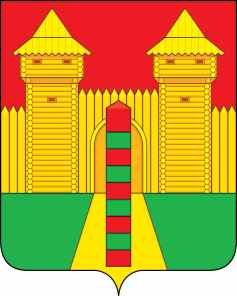 АДМИНИСТРАЦИЯ  МУНИЦИПАЛЬНОГО  ОБРАЗОВАНИЯ «ШУМЯЧСКИЙ  РАЙОН» СМОЛЕНСКОЙ  ОБЛАСТИРАСПОРЯЖЕНИЕот 27.04.2023г. № 112-р       п. ШумячиО внесении в   Совет депутатов Шумячского городского поселения проекта решения «Об исполнении бюджета Шумячского городского поселения за 2023 год»    	В соответствии со статьей 31 Устава Шумячского городского поселения          1. Внести в Совет депутатов Шумячского городского поселения проекта решения «Об исполнении бюджета Шумячского городского поселения за            2023 год».          2. Назначить начальника Финансового управления Администрации муниципального образования «Шумячский район» Смоленской области Вознову Юлию Викторовну официальным представителем при рассмотрении Советом депутатов Шумячского городского поселения проекта решения «Об исполнении бюджета Шумячского городского поселения за 2023 год».Глава муниципального образования«Шумячский район» Смоленской области                                       А.Н. Васильев